Исследование сформированности ИКТ-компетенций выпускников учреждений профессионального образования часть II* ОбязательноНачало формыВведите фамилию и имяВведите специальность *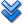 1. Найдите в WWW, используя поисковые серверы, ответ на вопрос: В каком году была написана картина Ивана Константиновича Айвазовского «Море. Коктебельская бухта»? *Результаты поиска отразите списком, заполнив его по следующим критериям: 1. результат; 2.использованный поисковый сервер; 3.запрос; 4.адрес web-страницы2. Какие наглядные цифровые пособия (коллекция ЦОР), с методической и дидактической точек зрения, не следует использовать при изучении букв русского алфавита младшими школьниками и детьми дошкольного возраста? Почему? *Аргументируйте свой ответ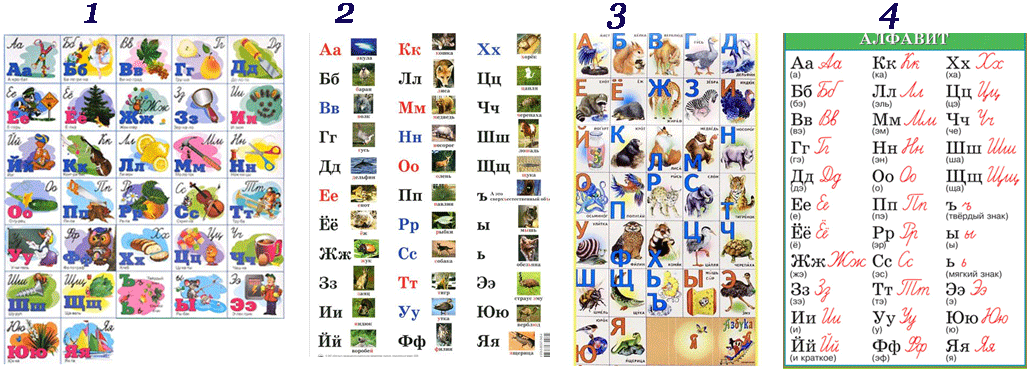 3. Дан фрагмент электронной базы данных, в которой есть незаполненные ячейки. Какие формулы необходимо ввести в ячейки L7 и M7, чтобы найти средний балл и качество успеваемости Абрамовой Н.С.? *Формулы должны быть составлены так, чтобы их можно было распространить с помощью маркера автоматического заполнения на весь диапазон L7:M16 учащихся класса.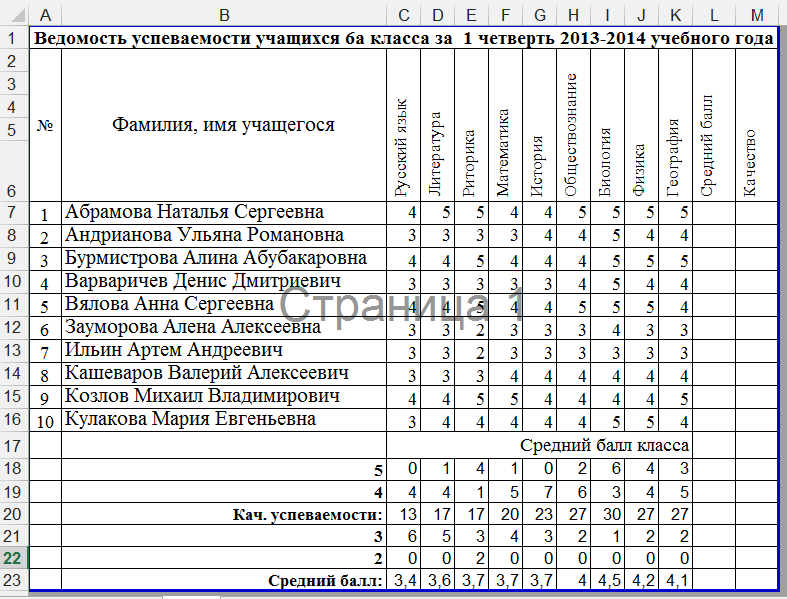 4. Дан фрагмент электронной базы данных. Каким образом были получены значения в ячейках C18 и C22? Какую формулу необходимо ввести в ячейку L17? *Формулы должны быть составлены так, чтобы их можно было распространить с помощью маркера автоматического заполнения на весь диапазон учебных предметов5. Укажите на типичные ошибки, допущенные при создании этого слайда *Оформите ответ в виде нумерованного списка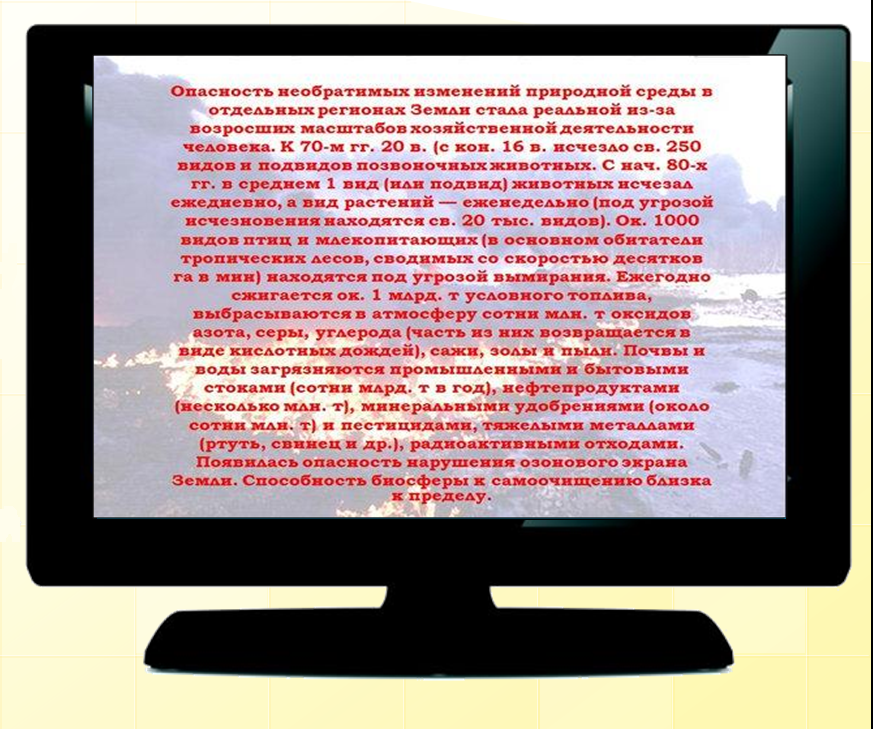 Конец формы